腾达（Tenda）MW3 新买的MW6如何加入到已经在使用的MW3网络呢？第一步：请在手机应用商店里面，把“Tenda WiFi”APP更新到新版本3.3.4第二步： 将MW6添加到MW3的网络中手机连接MW3的无线信号，打开APP，点击“设置”—“新增nova”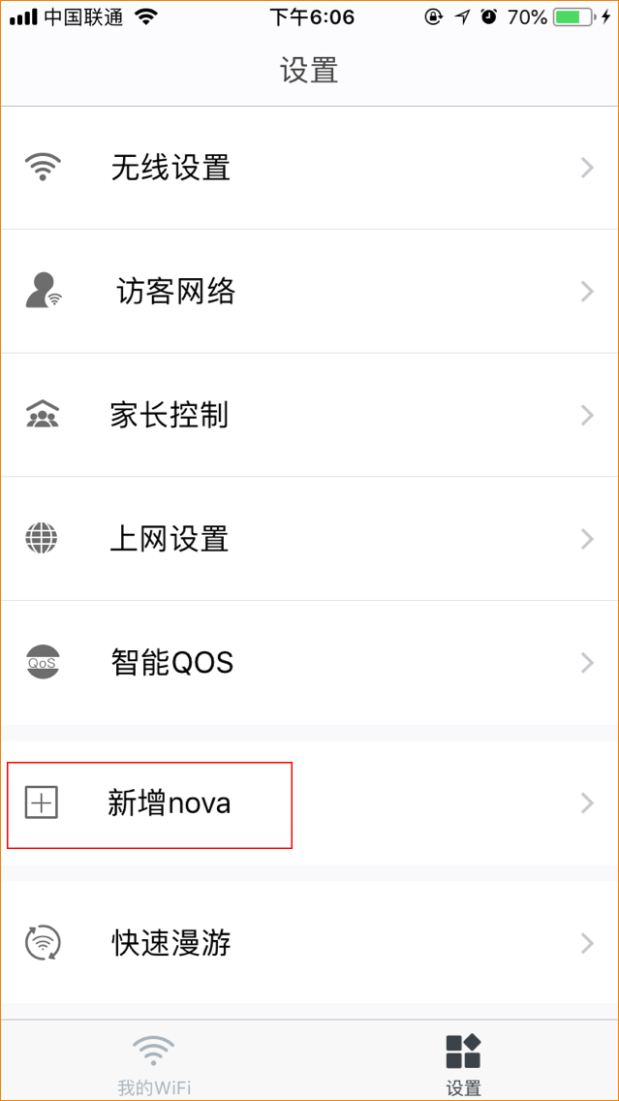 根据提示将MW6摆放在合适的位置并上电，当MW6指示灯由蓝色常亮变为蓝色闪烁时，扫描MW6底部的二维码或者手动输入贴纸上的SN码 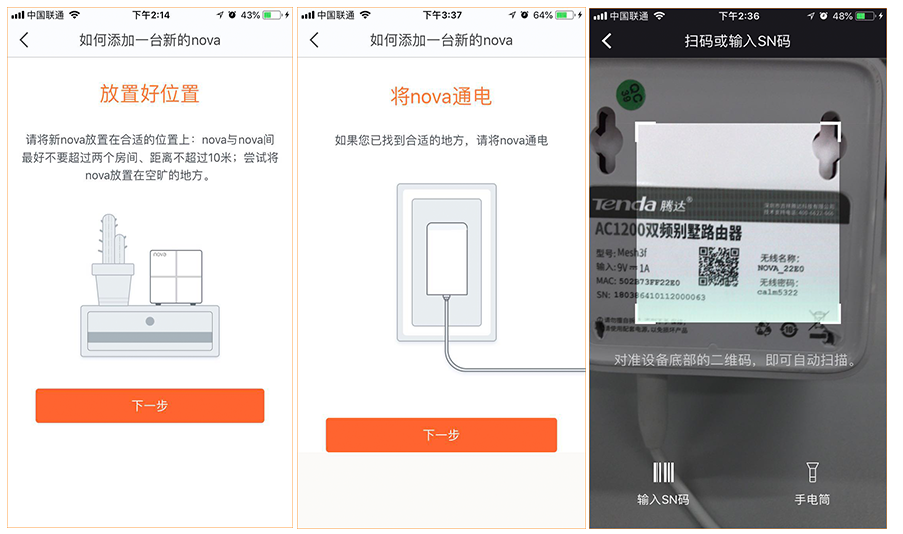 稍等片刻，会提示加入成功。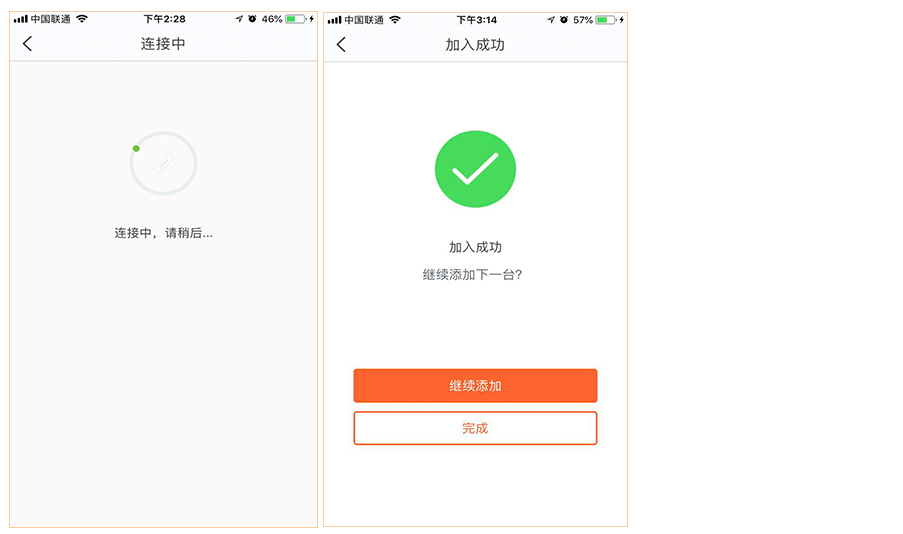 如果有其他节点需要继续添加，可以点击继续添加，根据提示操作即可。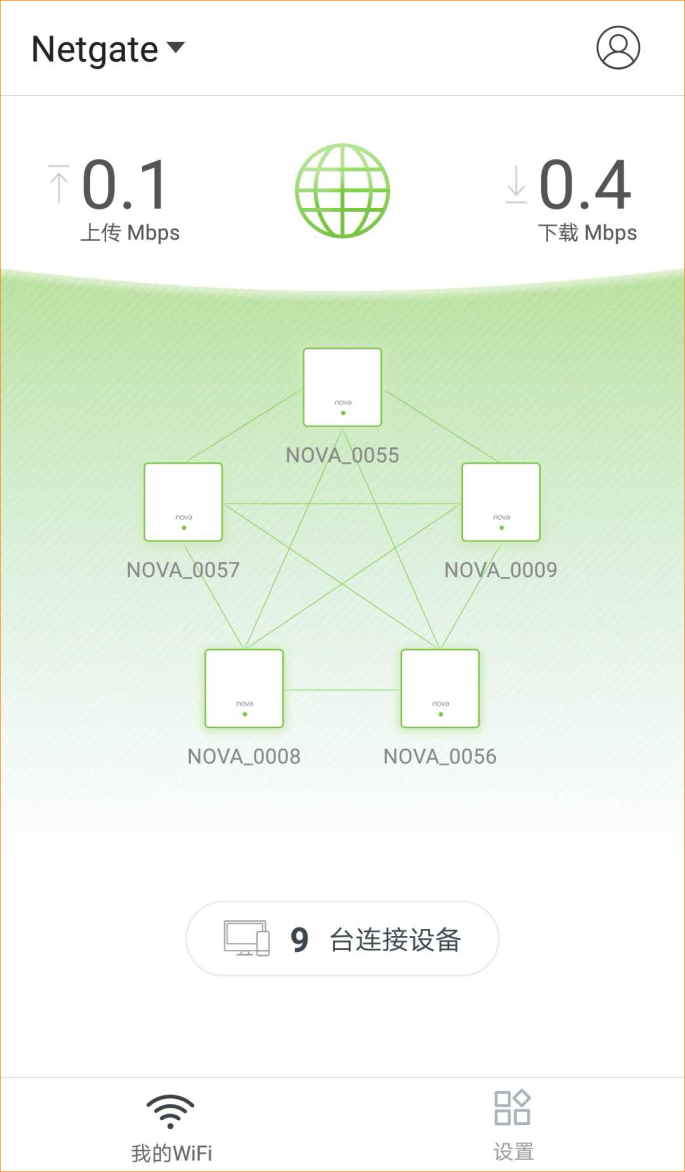 Q：若扫二维码后提示加入失败，如下图，可通过以下方式尝试解决：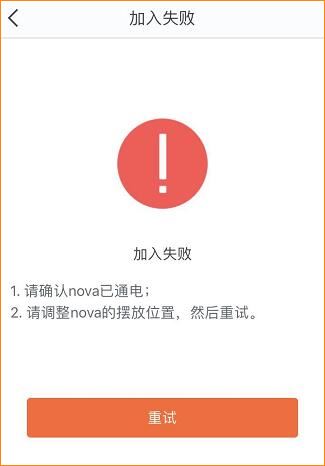 请确认要加入的新设备是否已启动完成请确认要加入的新设备是否在MW6的Wifi覆盖范围内，可以先放MW6附近，组网成功后再选择其他位置摆放请确认扫描的二维码信息是否完整，需扫描完整的二维码如果底部二维码已损坏，可尝试手动输入贴纸上的SN号进行组网